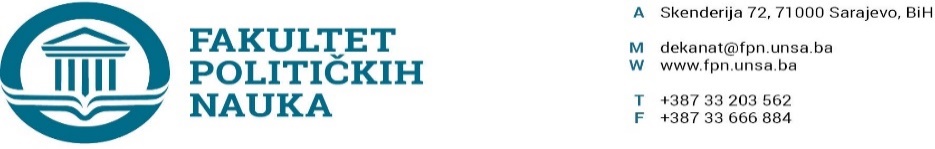 Broj:02-1-662-1/20Sarajevo, 09.06.2020. godineNa osnovu član 104. Statuta Univerziteta u Sarajevu, a u vezi sa članom 135. Zakona o visokom obrazovanju Kantona Sarajevo (Službene novine Kantona Sarajevo br. 33/17) i članom 105. Statuta Univerziteta u Sarajevu, u temeljem Zaključaka Senata broj 01-13-1/20 od 04.06.2020. godine, po prethodnoj saglasnosti sekretara, Vijeće Fakulteta političkih nauka Univerziteta u Sarajevu na  sjednici održanoj 09.06.2020. godine  donosi ODLUKUO načinu održavanja ispita na Fakultetu političkih nauka UNSAI - Završni ispiti organizirat će se od 22.06 do 28.06. 2020.godine online ili u učionici.II - Popravni ispiti u junsko – julskom ispitnom roku organizirat će se od 06.07 do 12.07.2020.godine online ili u učioniciIII - Odobrava se dodatni ispitni termin u popravnom ispitnom roku za sve predmete ljetnog semestra, uključujući i dodatni rok za student, koji su prvi put upisali apsolventski staž u 2019/20. godini. Dodatni ispitni termin bit će organizovan od 20.07. do 26.07.2020 online ili u učionici.IV - Ispiti za studente koji studiraju u  predbolonjskom režimu, ostaju prema utvrđenom rasporedu ispita koji je objavljen na web stranici Fakulteta i organiziraju se online ili u učionici.V - Predmetni    nastavnik, koji se odluči za ispit u učionici, obavezan je potpisati izjavu kojom prihvata odogovornost za poštivanje i provođenje epidemiološke mjere za sprečavanje i prevenciju zaraze koronavirusom  (COVID19),  koje su  propisane Uputstvom koje je sastavni dio ove Odluke.VI - Ova Odluka stupa na  snagu danom donošenja.Obrazloženje: U skladu sa Zaključcima Senata donesenim na 15. elektronskoj sjednici broj: 01-13-1/20 od 04.06.2020. godine, u skladu sa kojima je ispite u narednim ispitnim terminima moguće održavati u učionici ili online, Vijeće Fakulteta političkih nauka Univerziteta u Sarajevu, na sjednici održanoj 09.06.2020. godine, donijelo je Odluku kao u dispozitivu. Akt obradila: Aida Sarajlić Ovčina	             DEKANAkt kontrolisao i odobrio: prof.dr. Elvis Fejzić                                                   ________________							                         Prof.dr. Sead TurčaloDostaviti:Materijal za Vijećea/a